Реквизиты и инструкция для оплаты через СбербанкСТРАНА БАНКА ПОЛУЧАТЕЛЯБЕЛАРУСЬ НОМЕР СЧЁТА ПОЛУЧАТЕЛЯBY45BAPB30122300901370000000SWIFT-КОД БАНКА ПОЛУЧАТЕЛЯBAPBBY2XНАЗВАНИЕ БАНКА ПОЛУЧАТЕЛЯОАО «Белагропромбанк»НАИМЕНОВАНИЕ ОРГАНИЗАЦИИRUE NPC NAS of Belarus for Agricultural MechanizationЦЕЛЬ ПЕРЕВОДАОПЛАТА РЕГИСТРАЦИОННОГО ВЗНОСАПОЯСНЕНИЕ К ЦЕЛИ ПЕРЕВОДАADOP 2024, Participant Surname 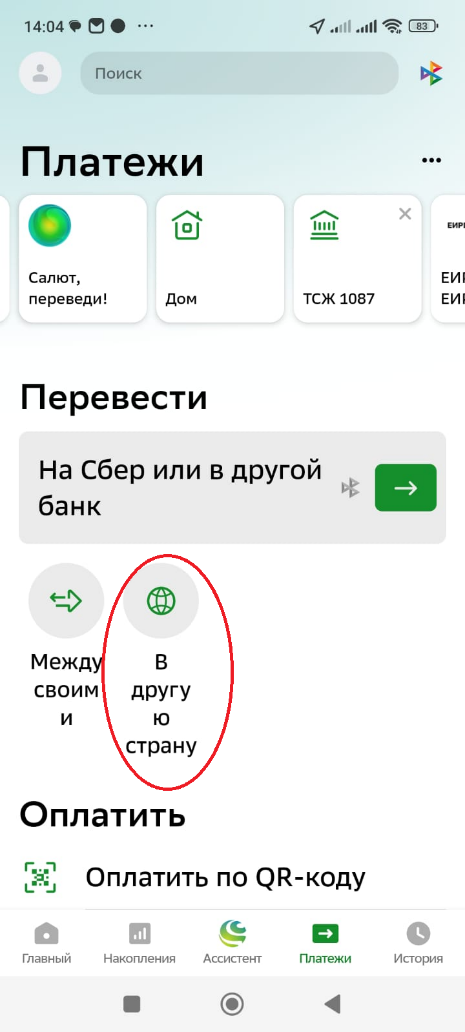 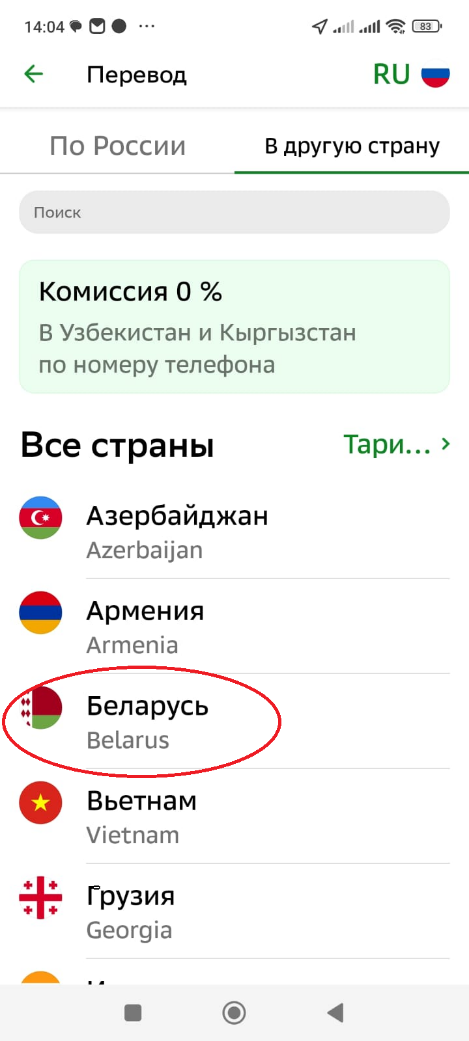 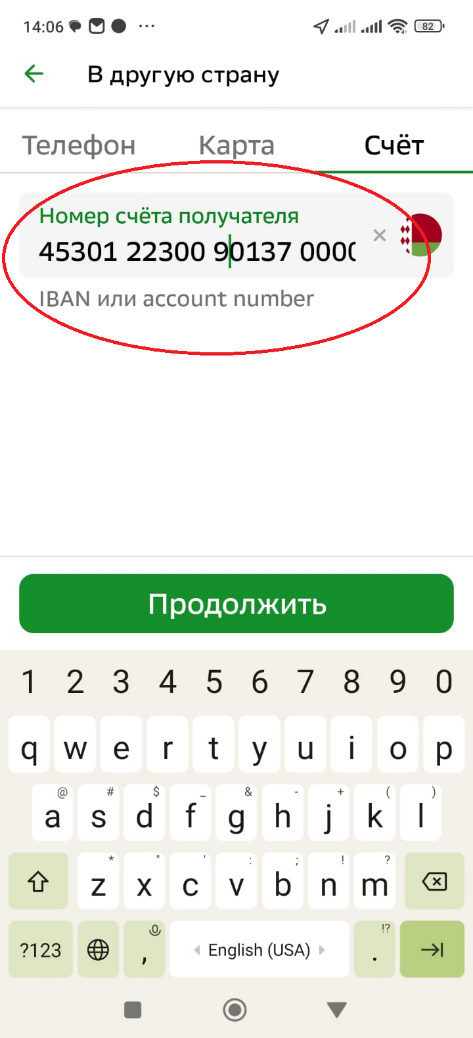 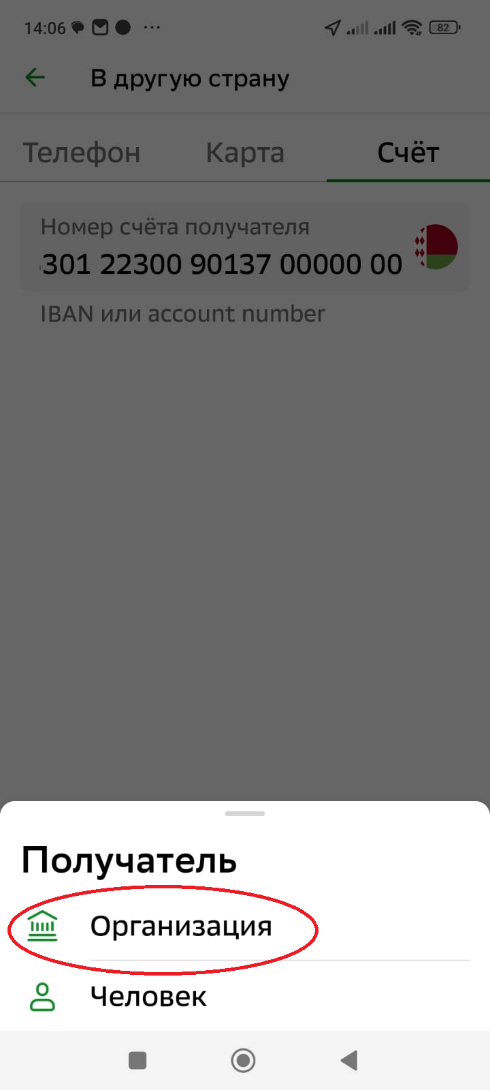 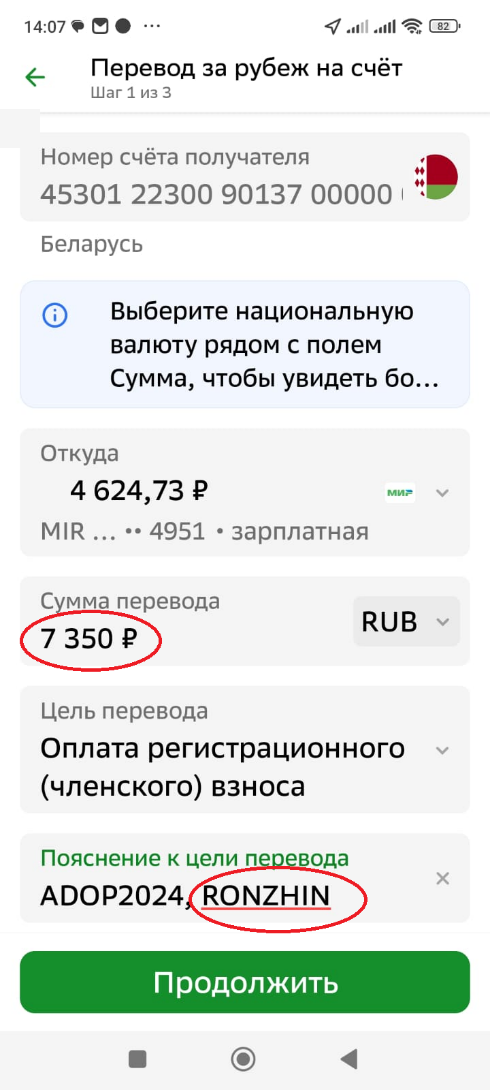 